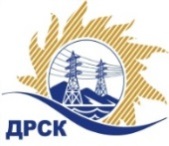 Акционерное Общество«Дальневосточная распределительная сетевая компания»Протокол заседания Закупочной комиссии по вскрытию поступивших конвертовг. БлаговещенскСПОСОБ И ПРЕДМЕТ ЗАКУПКИ: конкурс в электронной форме на право заключения договора: Мероприятия по строительству и реконструкции электрических сетей до 20 кВ для технологического присоединения потребителей (в том числе ПИР) на территории Надеждинского и Хасанского МР Приморского края». Лот № 8901-КС-КС ПИР СМР-2020-ДРСКМаксимальное значение цены договора, руб. без НДС: 19 600 000 рублей без учета НДС ОТМЕТИЛИ:В адрес Организатора закупки поступило 8 (восемь) заявок.Вскрытие конвертов (открытие доступа к заявкам) было произведено средствами электронной торговой площадки на Торговой площадке Системы https://rushydro.roseltorg.ru автоматически.Дата и время начала процедуры вскрытия конвертов с заявками на участие в закупке: 15:00 (время местное) 06.11.2019Место проведения процедуры вскрытия конвертов с заявками на участие в закупке: Торговая площадка Системы https://rushydro.roseltorg.ru.В конвертах обнаружены заявки следующих Участников закупки:Секретарь комиссии 1 уровня АО «ДРСК»	Т.В. ЧелышеваКоврижкина Е.Ю.Тел. 397208№ 49/УКС-В06.11.2019№п/пНаименование Участника, его адрес, ИНН и/или идентификационный номерДата и время регистрации заявкиМаксимальное значение цены договора, руб. без НДССредняя суммарная цена на каждую единицу товара, работы, руб. без НДС1ООО "ЭРЛАНГ" 
ИНН/КПП 2540115779/253601001 
ОГРН 105250445151525.10.2019 06:5319 600 000432 831,382ООО "ДАЛЬНЕВОСТОЧНАЯ МОНТАЖНАЯ КОМПАНИЯ" 
ИНН/КПП 2506012068/250601001 
ОГРН 117253602550701.11.2019 03:5319 600 000432 831,383ООО "ТЕХЦЕНТР" 
ИНН/КПП 2539057716/253901001 
ОГРН 103250213105604.11.2019 10:0419 600 000432 831,384ООО «Уссурэлектромонтаж» 
ИНН/КПП 2511038625/251101001 
ОГРН 102250086683805.11.2019 09:4419 600 000432 831,385ООО "Востокэнергосервис" 
ИНН/КПП 2536299964/253601001 
ОГРН 116253609786605.11.2019 13:3419 600 000432 831,386ООО СТРОИТЕЛЬНАЯ КОМПАНИЯ "МОНТАЖ-СЕРВИС" 
ИНН/КПП 2511099508/251101001 
ОГРН 116251105303306.11.2019 06:5019 600 000328 217,077ООО "Восточные энерго-строительные технологии" 
ИНН/КПП 2537094590/254001001 
ОГРН 112253700362106.11.2019 07:1919 600 000432 831,388ООО "СЕТЬЭНЕРГОРЕСУРС" 
ИНН/КПП 7728843626/772801001 
ОГРН 113774642088806.11.2019 07:5819 600 000328 217,07